Juliet’s Emotional State								Name______________Class____#____Plot a graph of Juliet’s emotional state (y-axis) throughout Act 3 Scene 2 (x-axis). 						Due:___________________10 for extreme happiness, -10 for deep distressPlot points with 1) Label of emotion and 2) with cited quotes that illustrate emotionMinimum 10 labels with correctly-cited quotes for full points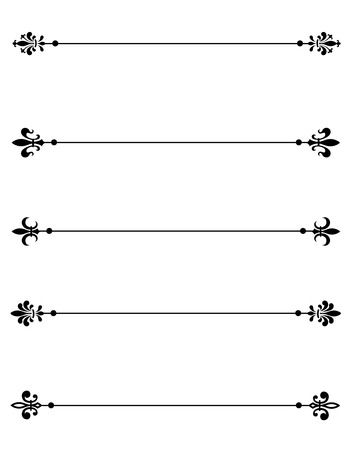 